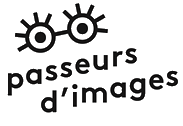 Appel à Projets 2020Fiche animation territoriale En date du :  		 Ville / Agglomération / Structure :		DOSSIER D'APPEL A PROJETS A RETOURNER AVANT :Le 15 janvier 2021À l'adresse suivante :			 Et par Mail :Association Hors Cadre 		Bruno Duriez : duriez@horscadre.euduriez@horscadre.eu72 rue Gutenberg59000 LilleTél : 03 20 33 06 66 / 06 15 26 66 43www.horscadre.euPrésentation du dispositif''Passeurs d'images''''Passeurs d'images'', dispositif initié par le Ministère de la Culture et le Centre National de la Cinématographie, fédère chaque année entre 15 000 et 20 000 personnes sur les territoires du Nord et du Pas-de-Calais. Il a pour principal objectif de développer l'action culturelle et citoyenne en direction des publics en difficulté.- un accompagnement spécifique de chaque projet, - un souci de l’implication des populations, - un réel ancrage sur les territoires, - une qualification des actions par l’intervention de professionnels, - un cadre déterminé avec les tutelles mais restant « agile »- une capacité d’innovation pour trouver de nouvelles voies- un laboratoire d’éducation à l’image et de lien social- un cofinancement des actions sous « cahier des charges »Cette opération est soutenue dans le versant Nord des Hauts-de-France par la Direction Régionale des Affaires Culturelles (Ministère de la Culture), la Préfecture de Région et le Conseil Régional Hauts-de-France. Elle se déploie sur l'ensemble du territoire grâce au soutien des villes, des agglomérations et des structures partenaires du dispositif.• Des séances de cinéma en plein airElles se déroulent au cœur des quartiers sur un écran géant). Séances festives, gratuites et de qualité, elles sont l'occasion d'offrir ''un air de vacances et de ciné'' à ceux qui ne partent pas. Elles sont l’occasion de recréer du lien social entre les habitants et travailler au « vivre ensemble ». Elles sont le résultat d’une démarche participative mise en œuvre avec les habitants au sein d’un quartier qui organisent leur séance.• Des séances débatsLes séances débats sont organisées dans les salles de cinéma ou les salles équipées pour l'occasion, Elles permettent aux publics de rencontrer des professionnels à l’issu du film et d’engager un débat avec eux. Ces séances peuvent être préparées lors d'ateliers de programmation par des jeunes et leur famille qui animent la séance débat.• Des ateliers de pratiques artistiquesChaque année, une quinzaine d'ateliers de pratique artistique, encadrés par des créateurs, professionnels de l'image et du son, permettent aux jeunes de découvrir différents aspects du cinéma, en portant un regard actif et critique sur les images et leur environnement. En réalisant un film (documentaire ou fiction), les jeunes s'inscrivent dans un véritable projet d'expression et d'éducation à l'image et par l’image.• Des ateliers de temps longsLes villes et structures locales qui le souhaitent peuvent développer comme second volet un deuxième atelier de pratique artistique sur du temps long. Celui-ci vient en complémentarité de l’atelier réalisé l’été, et permet d’approfondir le travail en développant la même thématique et/ou en travaillant avec le même public d’une manière plus soutenue. Bien qu’il soit labélisé Passeurs d’images puisqu’il permet le renforcement des actions d’été, les structures doivent pour le développer trouver leur propre financement (agglomération, CGET...)• Une politique tarifaireAfin de permettre aux jeunes éloignés de l'offre culturelle et à leur famille de retrouver le chemin  des salles obscures, des chèques cinémas sont diffusés dans les villes qui accueillent la manifestation. Ils permettent de bénéficier d'une réduction de 2€ sur le tarif réduit des salles associées à l'opération.• La dynamique régionale 
(Rencontres Régionales, Atelier itinérant  et Plateforme Internet)Hors Cadre et l’ACAP coordinations de Passeurs d’Images en région Hauts-de-France organiseront aux vacances de Toussaint (dates à préciser) les Rencontres Régionales « Ateliers d’Images, images d’ateliers ». Ces rencontres permettront donc aux jeunes et encadrants de toute la région de présenter le travail effectué lors de l’atelier d’été, de valoriser et échanger sur le parcours mené tout au long de l’année. Un atelier vidéo itinérant permettant à un groupe mixte composé de jeunes issus des 4 coins de la région de partir à la découverte de leur région qu’ils connaissent souvent mal et de rencontrer les habitants et le patrimoine qui la compose et la définisse. Ensemble ils partiront sur les routes à la rencontre des habitants et du patrimoine et ils en réaliseront un documentaire.Parallèlement à ces rencontres, afin de faciliter la diffusion de productions réalisées au sein des ateliers, l'association Hors Cadre met à disposition des groupes de travail une plateforme internet contributive : www.notragora.com. Plus qu'un simple outil de diffusion, la plateforme www.NotrAgora.com représente également un outil d’expression qui accompagne les stagiaires. COVID-19Face à l’épidémie de covid-19 et aux problématiques sociales et sociétales qui en découlent, Hors Cadre réaffirme les enjeux culturels et citoyen du dispositif Passeurs d’Images en direction des populations et des territoires. En tant que responsable de la coordination du dispositif pour le versant Nord des Hauts-de-France, Hors Cadre accompagnera autant que possible ses partenaires de terrain dans cette période particulière et facilitera la mise en œuvre des actions culturelles et artistiques afin d’aider les habitants dans la réappropriation de leur territoire et de réaffirmer leurs volontés de « vivre ensemble ».                                   PHASAGE OPERATIONNEL 2021                (sous réserve des évolutions institutionnelles et budgétaires)       (sous réserve de l’évolution des restrictions sanitaires liés à la covid-19)NOVEMBRE 2020 - Dossier de demande de subventions 
 - Elaboration du budget prévisionnel global11 DECEMBRE 2020 :- Date limite de retour de la fiche d’inscription pour l’édition 2021.15 JANVIER 2020 :- Date limite de retour du dossier d’appel à projets 2021.- Etude des pré-projets25-26 FEVRIER 2021 :- Rencontres Régionales Passeurs d’Images des Hauts-de-France (édition 2020).FEVRIER – MARS 2021 :- Réunions avec les porteurs de projet pour étudier le projet de la ville/structure, ses contenus  spécifiques et envisager les modalités de mise en œuvre.- Points de pilotage régionalMARS - AVRIL 2021 :- Travaux de co-construction des projets d’ateliers- Envoi aux porteurs de projet de la liste des propositions de films pour les séances de cinéma en plein air (pré-sélection).AVRIL 2021 :- Validation des projets et des maquettes budgétaires- Calage des dates de séances en plein air- Mise en œuvre des ateliers de programmation des séances en plein air avec les habitantsMAI - JUIN 2021 :		 - Validation des maquettes financières- Rencontres avec les stagiaires des ateliers de pratiques- Validation des films pour les séances de cinéma plein airs - Points de pilotage régionalJUILLET – AOUT 2021 :- Déploiement des séances en plein air, ateliers de pratique, chèques cinéma- Accompagnement opérationnel des partenaires de terrain par Hors Cadre
		 - Mise en œuvre de l’atelier itinérant régional (maillage du réseau)SEPTEMBRE – DECEMBRE 2021 :		 - Mise en œuvre d’ateliers de programmation, séances-débat - Rencontres Régionales des Hauts-de-France (édition 2021)- Restitutions d’ateliers et échanges avec les participants - Réunions d’évaluation et de bilans avec les porteurs de projets. - Travaux administratifsInformations AdministrativesSignataire de la convention globale de partenariat	Nom :		Fonction, titre :		Adresse :		Ville :		Tel :		Mail :	Signataire complémentaire pour la convention Animations territoriales:	Nom :		Fonction, titre :		Adresse :		Ville :		Tel :		Mail :	Porteur de projet  Animation territoriale en images :	Nom :		Fonction:		Adresse :		Ville :		Tél :		Mail :	Animations territoriales Les animations territoriales en images se déroulent sur une ½ journée ou une journée. Elles permettent d’apporter une action dynamisante, thématisée « images » dans un contexte de manifestation courtes et resserrée offertes aux habitants d’un territoire sans qu’ils soient adhérents d’une structure ou inscrit à une action plus ambitieuse et de longue durée. Ces animations ludiques « Jeux d’Images » sont donc l’occasion de découvrir par soi-même, l’image dans « tous ses états » puis de s’interroger sur les multiples fonctions qu’elle apporte. Ces ateliers s’adaptent aux plus jeunes comme aux plus grands, et ils apportent des clés de compréhension sur les outils, les mécanismes, les perceptions de l’art audiovisuel et photographique par des animations dont les participants en sont les acteurs. Le but étant de faire découvrir différents aspects de la pratique liée à l’image (fixe et mouvante) de façon dynamique.Elles sont conçues comme des petits modules, souples et faciles à mettre en œuvre mais s’inscrivent dans une logique de prestations . Bien qu'elles soient labélisé « Passeurs d'Images » puisqu'elles permet le renforcement des actions d'été, les structures doivent pour les développer trouver leur propre financement. L’embauche du professionnel et la location du matériel sera assurée par l'association Hors Cadre et sera intégralement refacturé ensuite.Description de l'action :Activité choisie :Fond Vert		 	Praxinoscope		AutresAutre, précisez : Public visé :Thèmes envisagés:Origine du projet :Quels sont les objectifs que vous souhaitez atteindre par cet atelier ?Méthode d'évaluation envisagée : Le nombre de participants 		 L'ambiance du groupe L’accueil fait à l’animation par les participants	 L’impact sur le territoire (articles de presse, retour de partenaires ou d’élus)	 Autre, précisez : Sensibilisation du groupe :A quelle date l’annonce sera faite de l’animation ?De quelle façon allez-vous sensibiliser les habitants jeunes ou adultes ?Mise en place du projet :Pour mettre en place une animation territoriale, il est important de bien cerner le contexte et le besoin que vous rencontrez. Une réunion de calage doit être programmée avec le porteur de projet afin de résoudre certaines questions pratiques comme la préparation du site, la définition de la date, le déroulé de l’intervention, l’accompagnement local pour gérer les publics, etc…• A quelle date souhaitez-vous réaliser cette animation :• Articulation de l'action avec d'autres dispositifs (précisez lesquels) :
• Partenaires locaux associés (détaillez les motifs de leur partenariat) :• Durée globale de l’animation : 1 ½ journée 	 1 journée complète	 Autre, précisez : • Lieu principal du déroulement de l'action et son adresse :• Responsable de l'encadrement local des participants. Il est important qu’un référent local (animateur, éducateur, …) puisse être présent auprès des stagiaires durant toute la durée de l’animation) :	Nom :	 	Qualité :	 	Tel :	 	Mail :	 Le Budget – Animation territoriale en imageVille / Structure :BUDGET PREVISIONNEL d'une animation territoriale en image	DEPENSES	Intervention pédagogique 		Prestations Pédagogiques		Logistique	Matériel et Equipements		Déplacement et Frais intervenants		Sous-total	Mise en œuvre	Assurance		Communication		Déplacement		Missions, réceptions		Charges Extérieures		Salaires et Charges		Sous-total	TOTAL DEPENSES		RECETTES DES VILLES/STRUCTURES	Valorisations des villes / structures		Participations indirectes des villes / structures		Participations directes des villes / structures en financement		SOUS TOTAL PARTICIPATION	SUBVENTIONS	Etat (hors DRAC)		Région (hors Culture)		Département 		Agglomération		SOUS TOTAL SUBVENTIONS		TOTAL RECETTES	Ce budget doit être équilibréVos remarques et points particuliers sur lesquels vous souhaitez attirer notre attention :ContactsEnvoi du dossier :duriez@horscadre.euInformations :Tel : 03.20.33.06.33 / 06 15 26 66 43duriez@horscadre.euAssociation Hors cadre72, rue Gutenberg59000 LilleNombreAgeSexeSituation : scolarisé, étudiant, chômeur,etc...)Territoires (Nom, Quartier, Rurale, etc...)